Загальна інформаціяНавчальна дисципліна викладається на 1 курсі у весняному семестрі 2. Анотація навчальної дисципліниЕнергія Сонця є основним і найбільш потужним відновлюваним джерелом енергії на Землі. Доля сонячної енергії у енергетичному балансі України і багатьох їнших країн у майбутньому незмінно зростатиме. Тому вивчення особливостей цього виду енергії та можливих напрямків її застосування є фундаментальною складовою освітньо-професійної програми «Нетрадиційні та відновлювані джерела енергії». Матеріал курсу містить наступні складові: основні фізичні характеристики сонячного випромінювання за межами атмосфери і на поверхні Землі; аналіз розподілу сонячної енергії в залежності від географічних і кліматичних умов; математичні моделі для розрахунку потужності випромінювання для заданого приймача; класіфікація і конструктивні рішення для теплових колекторів сонячної енергії; системи сонячного опалення і гарячого водопостачання; безпосереднє перетворення сонячної енергії у електричну (фотовольтаїка); теорія фотоелектричних перетворень, сучасні і перспективні фотоелектричні матеріали, перспективи зростання ККД фотоелектричних перетворювачів; глобальні і локальні фотоелектричні системи; проблеми акумулювання сонячної енергії і перспективні технології для їх вирішення; концентратори сонячної енергії, теорія і розрахунок; теплові сонячні електростанції різних типів; методи розробки проектів сонячної енергетик; новітні технологіїї сонячної енергетики: флотовольтаїка, агровольтаїка, текстильвольтаїка. 3. Мета навчальної дисципліниМета курсу полягає в тому, щоб дати студентові уявлення про фізичні явища, що дозволяють перетворити енергію сонячного випромінювання у зручну і звичну для споживання форму теплової або електричної енергії, привчити його до інженерного мислення і творчого використання як математичного апарату, так і інформації про наявні розробки в галузі сонячної енергетики, та підготувати студента до самостійної дослідницької або виробничої діяльності.В результаті вивчення курсу студенти повиннізнати:основні фізичні характеристики сонячного випромінювання за межами атмосфери і на поверхні Землі; розподіл сонячної енергії в залежності від географічних і кліматичних умов;математичні моделі для розрахунку потужності випромінювання для заданого приймача; класіфікацію і конструктивні рішення для теплових колекторів сонячної енергії;теорію фотоелектричних перетворень, сучасні і перспективні фотоелектричні матеріали.вміти:розраховувати щільність потоку променевої енергії від Сонця для заданих географічних умов, для заданого дня року та часу в дні; визначати вплив орієнтації приймача випромінювання на потік отриманої сонячної енергії та вибірати оптимальну орієнтацію приймача;здійснювати вибір необхідного типу перетворювачів сонячної енергії в залежності від задач проекту; розрахувати концентратори сонячної енергії та здійснювати вибір необхідних матеріалів для їх втілення; розраховувати необхідну площу сонячного поля для проектів сонячної енергетики різного складу;вибірати необхідне обладнання для акумулювання та перетворення електричної енергії, отриманої у фотоелектричних сиситемах.4. Програмні компетентності та результати навчання за дисципліною5. Зміст навчальної дисципліни 6. Система оцінювання та інформаційні ресурсиВиди контролю: поточний, підсумковий.Нарахування балівІнформаційні ресурси7. Політика навчальної дисципліниПолітика всіх навчальних дисциплін в ОНАХТ є уніфікованою та визначена з урахуванням законодавства України, вимог ISO 9001:2015, «Положення про академічну доброчесність в ОНАХТ» та «Положення про організацію освітнього процесу».Викладач		________________ Л.З. Бошков				підписЗавідувач кафедри	________________ О. В. Дорошенко				підпис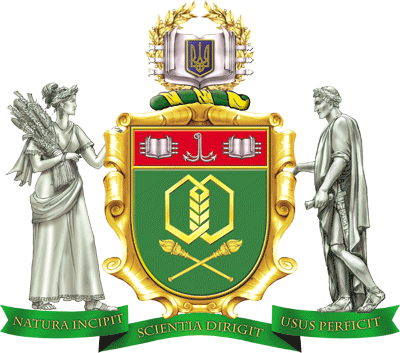 Силабус навчальної дисципліниФІЗИКО-ХІМІЧНІ ПРОБЛЕМИ ПЕРЕТВОРЮВАЧІВ ЕНЕРГІЇ З КП Силабус навчальної дисципліниФІЗИКО-ХІМІЧНІ ПРОБЛЕМИ ПЕРЕТВОРЮВАЧІВ ЕНЕРГІЇ З КП Силабус навчальної дисципліниФІЗИКО-ХІМІЧНІ ПРОБЛЕМИ ПЕРЕТВОРЮВАЧІВ ЕНЕРГІЇ З КП Силабус навчальної дисципліниФІЗИКО-ХІМІЧНІ ПРОБЛЕМИ ПЕРЕТВОРЮВАЧІВ ЕНЕРГІЇ З КП Силабус навчальної дисципліниФІЗИКО-ХІМІЧНІ ПРОБЛЕМИ ПЕРЕТВОРЮВАЧІВ ЕНЕРГІЇ З КП Силабус навчальної дисципліниФІЗИКО-ХІМІЧНІ ПРОБЛЕМИ ПЕРЕТВОРЮВАЧІВ ЕНЕРГІЇ З КП Ступінь вищої освіти:Ступінь вищої освіти:Ступінь вищої освіти:Ступінь вищої освіти:магістрмагістрСпеціальність:Спеціальність:141 "Електроенергетика, електротехніка та електромеханіка"141 "Електроенергетика, електротехніка та електромеханіка"141 "Електроенергетика, електротехніка та електромеханіка"141 "Електроенергетика, електротехніка та електромеханіка"Освітньо-професійна програма:Освітньо-професійна програма:Освітньо-професійна програма:Освітньо-професійна програма:Освітньо-професійна програма:«Нетрадиційні та відновлювані джерела енергії»Викладач:Бошков Леонід Зіновійович, доцент кафедри термодинаміки та відновлюваної енергетики, к.т.н., доцентБошков Леонід Зіновійович, доцент кафедри термодинаміки та відновлюваної енергетики, к.т.н., доцентБошков Леонід Зіновійович, доцент кафедри термодинаміки та відновлюваної енергетики, к.т.н., доцентБошков Леонід Зіновійович, доцент кафедри термодинаміки та відновлюваної енергетики, к.т.н., доцентБошков Леонід Зіновійович, доцент кафедри термодинаміки та відновлюваної енергетики, к.т.н., доцентКафедра:Термодинаміки та відновлюваної енергети, т. +380974568117Термодинаміки та відновлюваної енергети, т. +380974568117Термодинаміки та відновлюваної енергети, т. +380974568117Термодинаміки та відновлюваної енергети, т. +380974568117Термодинаміки та відновлюваної енергети, т. +380974568117Профайл викладачаПрофайл викладачаПрофайл викладача Контакт: e-mail: leonidboshkov@gmail.com, т. +380985470601 Контакт: e-mail: leonidboshkov@gmail.com, т. +380985470601 Контакт: e-mail: leonidboshkov@gmail.com, т. +380985470601Тип дисципліни - вибіркова Мова викладання - українськаКількість кредитів - 7, годин - 210Кількість кредитів - 7, годин - 210Кількість кредитів - 7, годин - 210Кількість кредитів - 7, годин - 210Аудиторні заняття, годин:всьоголекціїлабораторніпрактичніденна442420заочна201010Самостійна робота, годинДенна -166Денна -166Заочна - 190Заочна - 190Розклад занять